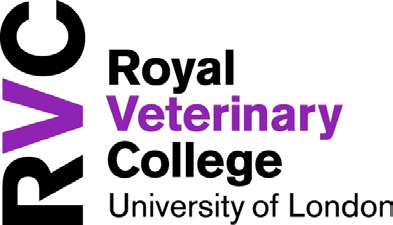 COVID-19/CORONAVIRUS - SELF DECLARATION FORMPlease use this form if you are absent from work as a result of:Having any form of COVID-19/Coronavirus sickness symptoms Having tested positive for COVID-19/Coronavirus	By completing this form, staff with symptoms or diagnosed with Coronavirus, will not be required to complete the 	normal college sickness form.  	Please complete in block capitals  DETAILS		Please return the completed form to Human Resources.  hr@rvc.ac.ukNameJob TitleStaff no.DepartmentDepartment SectionLine ManagerDate of First Day of AbsenceAnticipated Last Day of AbsenceAnticipated Return to Work DateNo. of days/weeks absenceI am required to self-isolate for the following reason:    	I have tested positive for COVID-19     	I have symptoms of coronavirus illness (COVID-19), - i.e.: a new persistent cough and/or high temperature, so I am required to isolate for 7 daysDECLARATIONI declare that the information I have provided above is factually correct. I understand that to give false or misleading information can result in disciplinary proceedings.DECLARATIONI declare that the information I have provided above is factually correct. I understand that to give false or misleading information can result in disciplinary proceedings.DECLARATIONI declare that the information I have provided above is factually correct. I understand that to give false or misleading information can result in disciplinary proceedings.DECLARATIONI declare that the information I have provided above is factually correct. I understand that to give false or misleading information can result in disciplinary proceedings.SignatureDateLine Manager’s SignatureDate